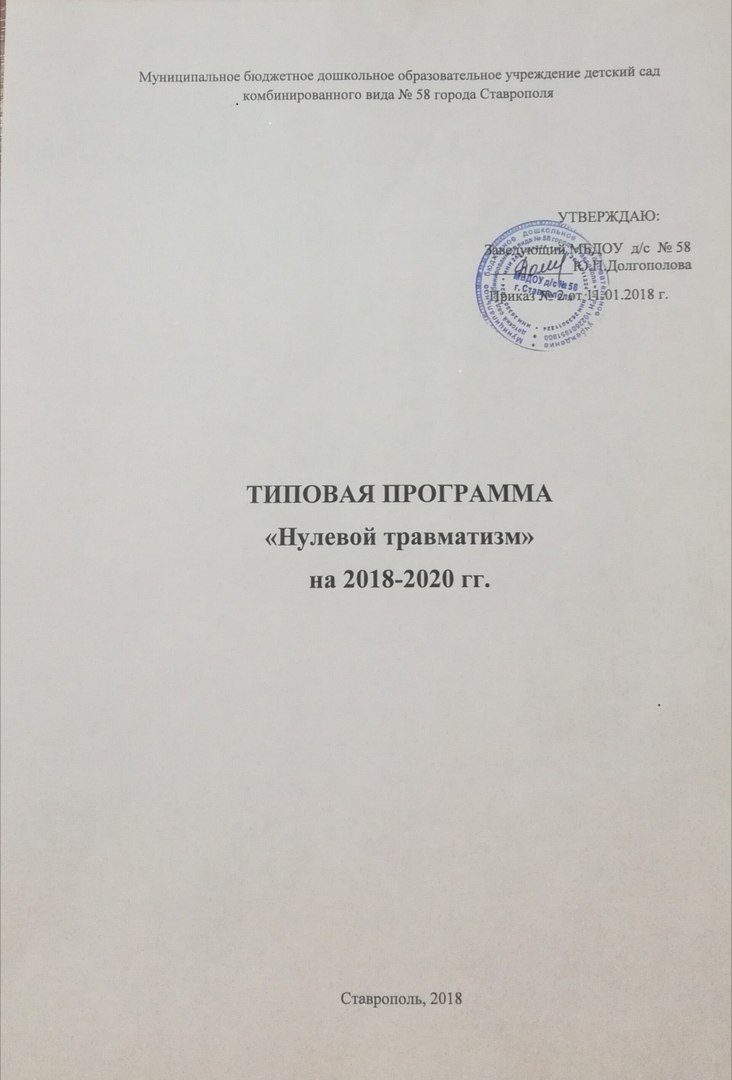 ТИПОВАЯ ПРОГРАММАнулевого травматизма вмуниципальном бюджетном дошкольном образовательном учреждении детский сад комбинированного вида № 58(наименование организации)I. Общие положения1. Настоящая Типовая программа нулевого травматизма (далее –Программа) разработана в соответствии со статьей 212 Трудового кодекса Российской Федерации и подпрограммой «Улучшение условий и охраны труда» государственной программы Ставропольского края «Развитие сферы труда и занятости населения», утвержденной постановлением Правительства Ставропольского края от 24 декабря 2015 г. № 551-п.2. Программа устанавливает общие организационно-технические мероприятия, направленные на сохранение жизни и здоровья работников в процессе их трудовой деятельности.3. Цели Программы:3.1. Обеспечение безопасности и здоровья работников на рабочем месте.3.2. Предотвращение несчастных случаев на производстве.4. Задачи Программы:4.1. Снижение рисков несчастных случаев на производстве.4.2. Внедрение системы управления профессиональными рисками.4.4. Обеспечение соответствия оборудования и процессов производства государственным нормативным требованиям по охране труда и промышленной безопасности.5. Принципы Программы:5.1. Приоритет жизни работника и его здоровья.5.2. Ответственность руководителя и каждого работника за безопасность и соблюдение всех обязательных требований охраны труда.5.3. Вовлечение работников в процесс обеспечения безопасных условий и охраны труда.5.4. Оценка и управление рисками на производстве, проведение регулярных аудитов безопасности.5.5. Непрерывное обучение и информирование работников по вопросам охраны труда.II. Основные направления Программы.6. Реализация скоординированных действий.6.1. Обеспечение соответствия оборудования и процессов производства законодательным нормативным требованиям по охране труда, промышленной и пожарной безопасности.6.2. Обеспечение безопасности работника на рабочем месте.6.3. Использование механизма частичного финансирования предупредительных мер по сокращению производственного травматизма и профессиональных заболеваний работников за счет средств страховых взносов на обязательное социальное страхование от несчастных случаев на производстве и профессиональных заболеваний.6.4. Проведение специальной оценки условий труда.6.5.Развитие санитарно-бытового и лечебно-профилактического обслуживания работников в соответствии с требованиями охраны труда.6.6. Приобретение и выдача сертифицированной специальной одежды, специальной обуви и других средств индивидуальной защиты, смывающих и обезвреживающих средств в соответствии с установленными нормами работникам, занятым на работах с вредными и (или) опасными условиями труда, а также на работах, выполняемых в особых температурных условиях или связанных с загрязнением.6.7. Проведение «дней охраны труда», совещаний, семинаров и иных мероприятий по вопросам охраны труда.6.8. Обучение безопасным методам и приемам выполнения работ, проведение инструктажа по охране труда, стажировки на рабочем месте и проверки знания требований охраны труда.6.9. Организация контроля за состоянием условий труда на рабочих местах, а также за правильностью применения работниками средств индивидуальной и коллективной защиты.6.10. Проведение обязательных предварительных (при поступлении на работу) и периодических (в течение трудовой деятельности) медицинских осмотров, психиатрических освидетельствований работников.6.11. Информирование работников о состоянии условий и охраны труда на рабочих местах, существующем риске повреждения здоровья, о полагающихся работникам компенсациях за работу во вредных и (или) опасных условиях труда, средствах индивидуальной защиты.6.12. Разработка и утверждение правил и инструкций по охране труда для работников.6.13. Проведение проверок состояния условий и охраны труда на рабочих местах, рассмотрение их результатов, выработка предложений по приведению условий и охраны труда в соответствие с государственными нормативными требованиями охраны труда.6.14. Приобретение и выдача в установленном порядке работникам, занятым на работах с вредными и (или) опасными условиями труда, молока и других равноценных пищевых продуктов, лечебно-профилактического питания.6.15. Внедрение более совершенных технологий производства, нового оборудования, средств автоматизации и механизации производственных процессов с целью создания безопасных условий труда, ликвидации (сокращения числа) рабочих мест с вредными и (или) опасными условиями труда.6.16. Привлечение к сотрудничеству в вопросах улучшения условий труда и контроля за охраной труда членов трудовых коллективов – через обеспечение работы совместных комитетов (комиссий) по охране труда, уполномоченных (доверенных) лиц по охране труда профессионального союза или трудового коллектива.6.17. Перечень мероприятий, сгруппированных в соответствии с основными направлениями типовой программы, с указанием объемов финансирования рекомендуется представлять в Приложении.7. Программа должна предусматривать следующие основные мероприятия по разделам.7.1. Совершенствование нормативно-правовой базы в области охраны труда в организации:анализ состояния условий и охраны труда в организации;обеспечение наличия комплекта нормативных правовых актов, содержащих требования охраны труда, в соответствии со спецификой деятельности (далее – НПА по охране труда);составление перечня имеющихся НПА по охране труда;оценка потребности и приобретение НПА по охране труда, в том числе в электронном виде (справочно-информационные системы и др.);анализ и актуализация действующих локальных нормативных актов по охране труда;согласование со службой (специалистом) охраны труда разрабатываемой в организации проектной, конструкторской, технологической и другой документации в части требований охраны труда;осуществление контроля за соблюдением работниками требований охраны труда;пересмотр и актуализация должностных инструкций (должностных регламентов), положений о подразделениях в целях распределения функций и обязанностей по охране труда;пересмотр и актуализация инструкций по охране труда для работников в соответствии с должностями, профессиями или видами выполняемых работ.7.2. Превентивные меры, направленные на снижение производственного травматизма и профессиональной заболеваемости: выборы уполномоченных (доверенных) лиц по охране труда профессионального союза или трудового коллектива;создание и обеспечение работы комитета (комиссии) по охране труда в целях организации совместных действий работодателя и работников по обеспечению требований охраны труда, предупреждению производственного травматизма и профессиональных заболеваний;непрерывная подготовка работников по охране труда:повышение уровня компетенции молодых специалистов в сфере охраны труда посредством организации соответствующих информационных мероприятий;организация различных информационно-методических площадок;оборудование уголков, методических кабинетов охраны труда;создание и обеспечение работы комиссии по проверке знаний требований охраны труда в составе не менее трех человек, прошедших обучение по охране труда и проверку знаний требований охраны труда;обучение по охране труда, в том числе обучение работников оказанию первой помощи (проведение всех видов инструктажей, проведение стажировки, организация проведения периодического обучения работников, выполняющих работы во вредных и (или) опасных условиях труда и т.д.);проведение инструктажа работников о правилах применения средств индивидуальной защиты (далее – СИЗ), применение которых требует от работников практических навыков (респираторы, противогазы, самоспасатели, предохранительные пояса, накомарники, каски и др.), простейших способах проверки их работоспособности и исправности, а также тренировок по их применению;проведение проверок условий и охраны труда на рабочих местах, направленных на выявление нарушений трудового законодательства в сфере охраны труда и их устранение;включение вопросов состояния условий и охраны труда в повестки совещаний, проводимых руководителем организации с заслушиванием руководителей структурных подразделений;обеспечение работников специальной одеждой, специальной обувью и другими СИЗ;проведение испытаний и проверок исправности СИЗ;замена частей СИЗ при снижении защитных свойств;обеспечение ухода за СИЗ и их хранения (своевременная химчистка, стирка, дегазация, дезактивация, дезинфекция, обезвреживание, обеспыливание, сушка СИЗ, ремонт и замена);контроль за обязательным применением работниками СИЗ;медицинские осмотры (обследования), психиатрические освидетельствования работников;составление контингента работников, подлежащих периодическим и (или) предварительным медицинским осмотрам, психиатрическим освидетельствованиям;заключение договора с медицинской организацией на проведение медицинских осмотров, психиатрических освидетельствований;выдача лицам, поступающим на работу, направлений на предварительный медицинский осмотр, психиатрическое освидетельствование, под роспись и учет выданных направлений;определение частоты проведения периодических осмотров в соответствии с типами вредных и (или) опасных производственных факторов, воздействующих на работника, или видами выполняемых работ;составление поименных списков, разработанных контингентов работников, подлежащих периодическим и (или) предварительным осмотрам, психиатрическим освидетельствованиям;направление списка контингента работников, подлежащих периодическим и (или) предварительным медицинским осмотрам, разработанного и утвержденного работодателем, в территориальный орган федерального органа исполнительной власти, уполномоченного на осуществление федерального государственного санитарно-эпидемиологического надзора по фактическому месту нахождения работодателя;ознакомление работников, подлежащих периодическому медицинскому осмотру, с календарным планом проведения периодических медицинских осмотров;выдача направления работникам, направляемым на периодический медицинский осмотр и психиатрическое освидетельствование;проведение смотров,  конкурсов на лучшую организацию работы по охране труда среди структурных подразделений, проведение «дней (месячника) охраны труда»;участие в федеральных и краевых конкурсах по охране труда;организация проведения контроля за соблюдением норм охраны труда;7.3. Специальная оценка условий труда работающих в организации:проведение специальной оценки условий труда;реализация мероприятий, разработанных по результатам проведения специальной оценки условий труда;учет количества рабочих мест, на которых улучшены условия труда по результатам специальной оценки условий труда;оценка эффективности мероприятий по приведению уровней воздействия вредных и (или) опасных производственных факторов на рабочих местах в соответствие с государственными нормативными требованиями охраны труда;проведение государственной экспертизы условий труда (по необходимости);принятие мер по устранению нарушений выявленных в ходе проведения государственной экспертизы условий труда.7.3.1. Оценка и управление профессиональными рисками:приобретение и монтаж средств сигнализации о нарушении нормального функционирования производственного оборудования, средств аварийной остановки, а также устройств, позволяющих исключить возникновение опасных ситуаций при полном или частичном прекращении энергоснабжения и последующем его восстановлении;внедрение систем автоматического контроля уровней опасных и вредных производственных факторов на рабочих местах;внедрение и (или) модернизация технических устройств, обеспечивающих защиту работников от поражения электрическим током;установка предохранительных, защитных и сигнализирующих устройств (приспособлений) в целях обеспечения безопасной эксплуатации и аварийной защиты паровых, водяных, газовых, кислотных, щелочных, расплавных и других производственных коммуникаций, оборудования и сооружений;механизация и автоматизация технологических операций (процессов) с учетом специфики деятельности организации.7.4. Информационное обеспечение и пропаганда охраны труда:информирование работников по актуальным вопросам охраны труда посредством размещения актуальной информации в общедоступных местах;организация и проведение семинаров, конференций, круглых столов, посвященных Всемирному дню охраны труда;организация и проведение конкурсов профессионального мастерства.7.5. Профилактические мероприятия, направленные на сохранение здоровья на рабочих местах:реализация мероприятий, направленных на развитие физической культуры и спорта в трудовых коллективах;компенсация работникам оплаты занятий спортом в клубах и секциях;организация и проведение физкультурно-оздоровительных мероприятий (производственной гимнастики, лечебной физической культуры (далее – ЛФК) с работниками, которым по рекомендации лечащего врача и на основании результатов медицинских осмотров показаны занятия ЛФК); приобретение, содержание и обновление спортивного инвентаря;устройство новых и (или) реконструкция имеющихся помещений и площадок для занятий спортом;включение вопроса «ВИЧ/СПИД на рабочих местах» в программы проведения инструктажей по охране труда, в планы обучения профактива и стандарты повышения квалификации специалистов по охране труда, специалистов отделов кадров и медицинских работников, работающих на предприятиях;заключение коллективного договора с обязательным включением раздела «Условия и охрана труда» и соглашения по охране труда, а также мероприятий по профилактике вируса иммунодефицита человека (далее – ВИЧ-инфекция) на рабочих местах и обеспечения права на труд работников, живущих с ВИЧ-инфекцией.ПЕРЕЧЕНЬ МЕРОПРИЯТИЙ Программы нулевого травматизма в МБДОУ д/с № 58(наименование организации)ПЕРЕЧЕНЬ МЕРОПРИЯТИЙ Программы нулевого травматизма в МБДОУ д/с № 58(наименование организации)ПЕРЕЧЕНЬ МЕРОПРИЯТИЙ Программы нулевого травматизма в МБДОУ д/с № 58(наименование организации)ПЕРЕЧЕНЬ МЕРОПРИЯТИЙ Программы нулевого травматизма в МБДОУ д/с № 58(наименование организации)ПЕРЕЧЕНЬ МЕРОПРИЯТИЙ Программы нулевого травматизма в МБДОУ д/с № 58(наименование организации)ПЕРЕЧЕНЬ МЕРОПРИЯТИЙ Программы нулевого травматизма в МБДОУ д/с № 58(наименование организации)ПЕРЕЧЕНЬ МЕРОПРИЯТИЙ Программы нулевого травматизма в МБДОУ д/с № 58(наименование организации)№ п/пНаименование мероприятияОтв-ые исполнителиСрок 
исполненияОбъём финансирования, 
тыс. рублейОбъём финансирования, 
тыс. рублейОбъём финансирования, 
тыс. рублей№ п/пНаименование мероприятияОтв-ые исполнителиСрок 
исполнения2018 год2019 год2020 год12345671.Организация работы службы охраны труда1.1.Создание службы охраны труда заведующийвыполнено1.2.Анализ состояния условий и охраны труда в организациистарший воспитательсентябрьдекабрь1.3.Обеспечение наличия комплекта нормативных правовых актов, содержащих требования охраны труда в соответствии со спецификой деятельности (далее – НПА по охране труда)старший воспитательавгуст сентябрь1.3.1.Составление перечня имеющихся НПА по охране трудастарший воспитательмай1.3.2.Оценка потребности и приобретение НПА по охране труда, в т.ч. в электронном виде (справочно-информационные системы и др.)гл. бухгалтерстарший воспитательмай1000010000100001.4.Анализ и актуализация действующих локальных нормативных актов по охране трудастарший воспитательпостоянно1.5.Согласование со службой (специалистом) охраны труда разрабатываемой в организации проектной, конструкторской, технологической и другой документации в части требований охраны трудазаведующий по мере необходимости1.6.Организация совещаний по охране трудазаведующий старший воспитательсентябрь январь, по мере необходимости1.7.Осуществление контроля за соблюдением работниками требований охраны трудастарший воспитательпостоянно2.Пересмотр и актуализация должностных инструкций (должностных регламентов), положений о подразделениях в целях распределения функций и обязанностей по охране трудазаведующий, председатель ППО1 раз/5 лет, по мере необходимости3.Пересмотр и актуализация инструкций по охране труда для работников в соответствии с должностями, профессиями или видами выполняемых работстарший воспитатель, председатель ППО1 раз /5 лет, по мере необходимости4.Выборы уполномоченных (доверенных) лиц по охране труда профессионального союза или трудового коллективапредседатель ППО1 раз/3 года, по мере необходимости5.Создание и обеспечение работы комитета (комиссии) по охране труда в целях организации совместных действий работодателя и работников по обеспечению требований охраны труда, предупреждению производственного травматизма и профессиональных заболеванийстарший воспитательпостоянно5.1.Проведение проверок условий и охраны труда на рабочих местах, в том числе в рамках «дней охраны труда»старший воспитательпредседатель ППО2 раза в год5.2.Оценка деятельности комитета (комиссии) по охране труда и поощрение инициативных работниковзаведующийпредседатель ППОпостоянно30006.Оборудование (обновление) кабинета (уголка) по охране трудаглавный бухгалтерстарший воспитательпо мере необходимости40007.Включение вопросов состояния условий и охраны труда в повестки совещаний, проводимых руководителем организации старший воспитательпо мере необходимости8.Использование средств Фонда социального страхования Российской Федерации на финансирование предупредительных мер по снижению производственного травматизма и профессиональных заболеванийглавный бухгалтерпо мере необходимости8.1.Подготовка и направление заявления о финансовом обеспечении предупредительных мер в Государственное учреждение – Ставропольское региональное отделение Фонда социального страхования Российской Федерации (далее – СРО ФСС)главный бухгалтерпо мере необходимости8.2.Учет средств, направленных на финансовое обеспечение предупредительных мер в счет уплаты страховых взносов, и ежеквартальное представление в СРО ФСС отчета об их использованииглавный бухгалтерпо мере необходимости8.3.Направление в СРО ФСС документов, подтверждающих произведенные расходыглавный бухгалтерпо мере необходимости9.Обучение по охране труда9.1.Проведение вводного инструктажазаместитель заведующего по УВРстарший воспитательпри приеме на работу9.2.Проведение первичного инструктажа на рабочем местезаместитель заведующего по УВРстарший воспитательперед началом трудовой деят-ти  9.3.Проведение повторного инструктажастарший воспитательавгуст январь9.4.Проведение внепланового инструктажастарший воспитательпо мере необходимости9.5.Проведение целевого инструктажастарший воспитательпо мере необходимости9.6.Организация обучения работников оказанию первой помощи 
пострадавшим на производствезаведующий главный бухгалтер2020200009.7.Организация проведения периодического обучения работников, выполняющих работы во вредных и (или) опасных условиях трудазам.зав по АХЧ1 раз/год1750017500175009.8.Организация обучения руководителя организации, руководителей структурных подразделений, специалистов по охране труда, лиц, ответственных за организацию работы по охране труда, в объеме должностных обязанностей в аккредитованных обучающих организацияхзаведующий1 раз /3 года1910019100191009.9.Создание и обеспечение работы комиссии по проверке знаний требований охраны труда в составе не менее трех человек, прошедших обучение по охране труда и проверку знаний требований охраны труда в установленном порядкезаведующий зам.зав. по АХЧстарший воспитательпостоянно9.10.Составление и утверждение графика проведения обучения по охране труда работников организации и проверки знания ими требований охраны труда комиссией по проверке знаний требований охраны трудастарший воспитатель1 раз /год9.11.Ведение учетно-отчетной документации по регистрации инструктажей, обучения и проверки знаний требований охраны трудастарший воспитательпостоянно10.Обеспечение работников специальной одеждой, специальной обувью и другими средствами индивидуальной защиты (далее – СИЗ)зам.зав. по АХЧпо мере необходимости19200192001920010.1.Оценка потребности работников в СИЗ с учетом их пола, роста, размеров, а также характера и условий выполняемой ими работызам.зав. по АХЧстарший воспитатель1 раз/год10.2.Приобретение СИЗ, имеющих сертификат или декларацию соответствия, подтверждающих соответствие выдаваемых СИЗ требованиям безопасностизам.зав. по АХЧстарший воспитательпо мере необходимости10.3.Организация выдачи СИЗ работникам и ведения личных карточек учёта выдачи СИЗзам.зав. по АХЧстарший воспитательпо мере необходимости10.4.Проведение инструктажа работников о правилах применения СИЗ, применение которых требует от работников практических навыков (респираторы, противогазы, самоспасатели, предохранительные пояса, накомарники, каски и др.) простейших способах проверки их работоспособности и исправности, а также тренировок по их применениюзам.зав. по АХЧстарший воспитатель1 раз/год10.5.Проведение испытаний и проверок исправности СИЗзам.зав. по АХЧстарший воспитатель1 раз/год10000100001000010.6.Замена частей СИЗ при снижении защитных свойствзам.зав. по АХЧпо мере необх-ти10.7.Обеспечение ухода за СИЗ и их хранения (своевременная химчистка, стирка, дегазация, дезактивация, дезинфекция, обезвреживание, обеспыливание, сушка СИЗ, ремонт и замена)зам.зав. по АХЧстарший воспитательпо мере необходимости10.8.Контроль за обязательным применением работниками СИЗзам.зав. по АХЧстарший воспитательпостоянно11.Медицинские осмотры (обследования), психиатрические освидетельствования работников11.1.Составление контингента работников, подлежащих периодическим и (или) предварительным медицинским осмотрам, психиатрическим освидетельствованиямзаведующиймедицинская сестра  январь11.2.Заключение договора с медицинской организацией о проведение медицинских осмотров, психиатрических освидетельствованийглавный бухгалтермай102170 11.3.Составление поименных списков, разработанных контингентов работников, подлежащих периодическим и (или) предварительным медицинским осмотрамзаведующиймедицинская сестра  январь11.4.Направление работодателем в медицинскую организацию поименных списков работников на периодический медицинский осмотр, психиатрическое освидетельствованиезаведующиймедицинская сестра  январь1560011.5.Составление календарного плана проведения периодических медицинских осмотров работниковзаведующиймедицинская сестра  январь11.6.Ознакомление работников, подлежащих периодическому медицинскому осмотру, с календарным планом проведения периодических медицинских осмотровзаведующиймедицинская сестра  январь11.7.Получение от медицинской организации заключительного акта и обеспечение его храненияглавный бухгалтер1 раз/год11.8.Наличие перечня профессий работников, подлежащих прохождению психиатрического освидетельствованиязаведующийимеется11.9.Прохождение психиатрического освидетельствования работниками при поступлении на работу, далее не реже одного раза в 5 лет заведующий1 раз/год12.Проведение смотра-конкурса на лучшую организацию работы по охране труда среди структурных подразделений, «дней охраны труда»старший воспитатель1 раз/ год700013.Проведение специальной оценки условий труда 13.1.Реализация мероприятий, разработанных по результатам проведения специальной оценки условий трудазаведующий старший воспитательпостоянно14.Проведение технических мероприятий, направленных на снижение уровней профессиональных рисковстарший воспитательпостоянно20002000200014.1.Нанесение на производственное оборудование, органы управления и контроля, элементы конструкций, коммуникаций и на другие объекты сигнальных цветов и знаков безопасностистарший воспитательпо мере необходимости14.2.Механизация уборки производственных помещений, очистки воздуховодов и вентиляционных установок, осветительной арматуры, окон, фрамуг, световых фонарей.заведующий зам.зав.по АХЧ202014.3.Модернизация (замена) оборудования, а также технологических процессов на рабочих местах с целью снижения до допустимых уровней содержания вредных веществ в воздухе рабочей зоны, механических колебаний (шум, вибрация, ультразвук, инфразвук) и излучений (ионизирующего, электромагнитного, лазерного, ультрафиолетового)заведующийзам.зав.по АХЧ202014.4.Устройство новых и реконструкция имеющихся отопительных и вентиляционных систем в производственных и бытовых помещениях, тепловых и воздушных завес, аспирационных и пылегазоулавливающих установок, установок кондиционирования воздуха с целью обеспечения нормального микроклимата, чистоты воздушной среды в рабочей и обслуживаемых зонах помещенийзаведующийзам.зав.по АХЧ202014.5.Приведение уровней естественного и искусственного освещения на рабочих местах, в бытовых помещениях, местах прохода работников в соответствии с действующими нормамизаведующийзам.зав.по АХЧпостоянно40004000400014.6.Устройство новых и (или) реконструкция имеющихся мест организованного отдыха, помещений и комнат релаксации, психологической разгрузки, расширение, реконструкция и оснащение санитарно-бытовых помещенийзаведующийзам.зав.по АХЧ старший воспитатель202014.7.Приобретение и монтаж установок (автоматов) для обеспечения работников питьевой водойзаведующийзам.зав.по АХЧ202014.8.Оборудование помещения для оказания медицинской помощи и (или) создание санитарных постов с аптечками, укомплектованными набором лекарственных средств и препаратов для оказания первой помощи (в соответствии с приказом Министерства здравоохранения и социального развития Российской Федерации от 05 марта 2011 года № 169н)заведующийзам.зав.по АХЧ2018 30003000300014.9.Устройство тротуаров, переходов, тоннелей, галерей на территории организациизаведующийзам.зав.по АХЧпостоянно14.10.Перепланировка размещения производственного оборудования, организация рабочих мест с целью обеспечения безопасности работниковзаведующийзам.зав.по АХЧпо мере необходимости15.Обеспечение содержания зданий, помещений, территории в соответствии с требованиями охраны труда (недопущение скользких участков, выбоин на лестничных клетках, рваных участков линолеума в помещениях, некачественного покрытия полов плиткой, разрушения осветительных приборов, мебели и др.)заведующийзам.зав.по АХЧпостоянно16.Реализация мероприятий, направленных на развитие физической культуры и спорта в трудовых коллективахзам.зав. по УВР старший воспитательпостоянно16.1.Организация и проведение физкультурных и спортивных мероприятий, в том числе мероприятий по внедрению Всероссийского физкультурно-спортивного комплекса «Готов к труду и обороне» (ГТО), включая оплату труда привлекаемых к выполнению указанных мероприятий методистов и тренеровзам.зав. по УВР старший воспитательпостоянно16.2.Приобретение, содержание и обновление спортивного инвентарязам.зав. по УВР старший воспитательпо мере необходимости2000016.3.Устройство новых и (или) реконструкция имеющихся помещений и площадок для занятий спортомзаведующий зам.зав. по АХЧпо мере необходимости16.4.Создание и развитие в целях массового привлечения граждан к занятиям физической культурой и спортом по месту работы физкультурно-спортивных клубовзаведующий зам.зав. по УВР202017.Осуществление работодателями предварительной проверки (самопроверки) соблюдения требований трудового законодательства, и иных нормативных правовых актов, содержащих нормы трудового права   с помощью интерактивного сервиса «Электронный инспектор» для каждого конкретного работникастарший воспитатель201918.Выработка комплекса мероприятий по стимулированию работников, которые соблюдают все обязательные требования охраны трудазаведующийпо мере необходимости19.Привлечение максимального числа работников в управление безопасностью трудазаведующий старший воспитательпостоянно20.Осуществление добровольного анкетирования  работников по оценке принимаемых работодателями мер по созданию безопасных условий и внесению предложений по их совершенствованиюстарший воспитательежегодно21.Заключение коллективного договора с обязательным включением раздела «Условия и охрана труда» и соглашения по охране труда, а так же мероприятий по профилактике вируса иммунодефицита человека (далее – ВИЧ-инфекция) на рабочих местах и обеспечения права на труд работников, живущих с ВИЧ-инфекцией.заведующий председатель ППО2018